Dear family and friends,[Insert a paragraph here telling people why you want to go on this trip.]Lincoln Christian Church is taking a group of 13 high school students and adults to Santiago, Dominican Republic, July 16-23, 2024, to work alongside GO Ministries. This ministry serves thousands of people in the Dominican Republic, with a mission of Redeeming People, Renewing Communities, and Restoring Creation. They are dedicated to empowering local leaders, and by serving with them I hope to become a deeper disciple and a better local leader in my own community when I return. While I am there we will be working alongside Dominican and Haitian brothers and sisters to serve communities, shed light on the local church, and bring glory to God. We will participate in a range of activities to serve the needs of the community, such as construction projects, painting, and children's ministry activities. We will be working with Luis Jimenez, whom we have supported for 10 years at Fuel and the Gathering (our Junior High and High School Ministries at Lincoln Christian Church). Our short-term mission trip will be facilitated by LCC’s Student Minister, Zach Ramsey. I would like to ask you to prayerfully consider partnering with me in these two ways: Would you commit to praying for our mission trip? Please begin to pray now for our preparations to go on the mission trip. We have monthly meetings for training, planning, team building, cross-cultural communication, and prayer. Please also pray for the necessary funding to be raised for each individual going on the trip and for final travel arrangements and safety. Pray for hearts that will be impacted – both ours and the people of the DR. I have included a prayer reminder for your refrigerator, mirror, or car to keep me, the team, and the trip in your prayers. I would also like to ask you to consider financially supporting me on my trip. I have already paid a deposit of $250 and need to raise an additional $2050 by May 13, 2024, for travel expenses, food, lodging, supplies, and equipment that we will leave for our Dominican partners. Would you prayerfully consider supporting me with a contribution? All gifts are tax-deductible, and your check needs to be made payable to Lincoln Christian Church. To receive the tax deduction, please leave the memo line blank and fill out the enclosed Mission Trip Donation Form. I have enclosed a response form and a stamped return envelope for your convenience. Thank you for your prayers and consideration!Sincerely,[Sign your Name][Print Your Name]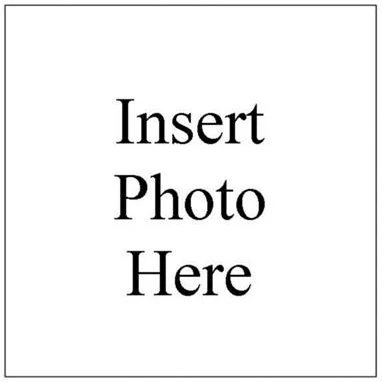 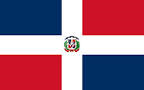                                                                                                   [Your name][Your Address]  |  [City,State,Zip]  |  [phone]